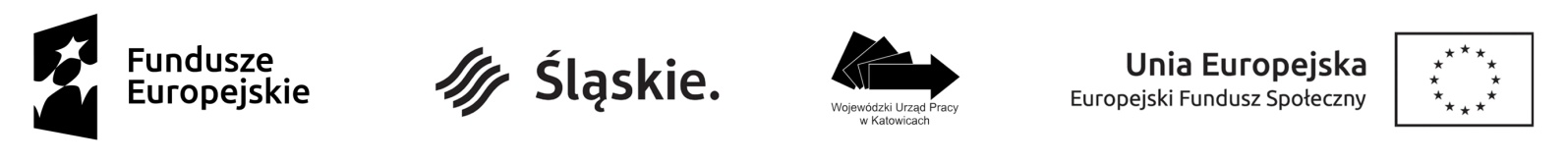 	ZAŁĄCZNIK NR 1 do SWZTP/6/21FORMULARZ OFERTOWYPOSTĘPOWANIA PROWADZONEGO W TRYBIE PODSTAWOWYM 
ZGODNIE Z ART. 275 PKT 1 USTAWY PZPNazwa Wykonawcy:…………………………………………………………………………...Adres:………………………………………………………………………………………..Nr telefonu:…………………………………………………………………………………….E–mail (do kontaktu oraz do przesyłania dokumentów):……………………………………….NIP……………………………..…….REGON……………………………………………..Wielkość przedsiębiorstwa Wykonawcy: .......................................................................................(należy podać micro, małe, średnie, duże przedsiębiorstwo) 							Wykonawca ma siedzibę w państwach EOG innych niż państwo Zamawiającego: TAK/ NIE                        (skreślić niewłaściwe)Wykonawca ma siedzibę w państwie spoza EOG:  TAK/ NIE (skreślić niewłaściwe)Ubiegając się o udzielenie zamówienia publicznego, prowadzonego przez Wojewódzki Urząd Pracy w Katowicach na „Usługę przygotowania i przeprowadzenia regionalnej kampanii internetowej informującej o możliwościach wsparcia w ramach RPO WSL oraz PO WER w zakresie działań wdrażanych przez Wojewódzki Urząd Pracy w Katowicach” składam/y niniejszą ofertę na wykonanie zamówienia i:Oświadczam/y, że zapoznałem się/zapoznaliśmy się z wymogami Zamawiającego, dotyczącymi przedmiotu zamówienia, zamieszczonymi w Specyfikacji Warunków Zamówienia wraz z załącznikami – i nie wnoszę/wnosimy do nich żadnych zastrzeżeń.Oświadczam/y, że:Przedmiot zamówienia opisany w postępowaniu prowadzonym pod Nr TP/6/21 oferuję/oferujemy wykonać za cenę:-brutto:…………..................................złotych (słownie: .........................................................................................................................złotych……./100).* łączną wartość zamówienia uzyskamy w wyniku zsumowania wartości z wierszy 1-2 w kolumnie 3.Liczba unikalnych użytkowników, którzy wejdą na każdy z 6 artykułów  (4 artykuły  w ramach kampanii RPO WSL i 2 artykuły w ramach kampanii PO WER):  minimum 5 000, maksimum 10 000 (Zgodnie z pkt 17.1 ppkt 2) SWZ) wyniesie: …………..Liczba odsłon banerów, w ramach każdej z 8 grup tematycznych reklam (5 grup ramach kampanii RPO WSL i 3 grupy w ramach kampanii PO WER): min. 120 000,  max. 240 000(Zgodnie z pkt 17.1 ppkt 3) SWZ) wyniesie: …………..Liczba obejrzeń o długości min. 20% czasu trwania każdego z 6 filmów wideo          (4 filmy w ramach kampanii RPO i 2 filmyw ramach kampanii PO WER),                w wyniku działań reklamowych w obrębie kanału Zamawiającego na You Tube: min. 10 000, max. 20 000(Zgodnie z pkt 17.1 ppkt 4) SWZ) wyniesie: ………  Oświadczam/y, że (wybrać właściwe):Zobowiązuję/my sięNie zobowiązuję/my się do zatrudnienia przez cały okres realizacji umowy, tj. do dnia odbioru całości przedmiotu umowy potwierdzonego raportem końcowym, minimum jednej osoby                                              z niepełnosprawnościami – zgodnie z definicją osoby z niepełnosprawnościami określonej             w ustawie z dnia 27 sierpnia 1997 r. o rehabilitacji zawodowej i społecznej oraz zatrudnieniu osób niepełnosprawnych (t.j. Dz. U. z 2019 r. poz. 1172 z późn. zm.)7.	Oświadczam/y, że wyceniłem/wyceniliśmy wszystkie elementy niezbędne do prawidłowego wykonania zamówienia i zobowiązuję się/zobowiązujemy się do wykonania zadania objętego zamówieniem w terminach określonych w SWZ  i załącznikach .8.	Oświadczam/y, że uważam/y się za związanych niniejszą ofertą do dnia wskazanego 
w SWZ. 9.	Oświadczam/y, że zrealizuję/emy zamówienie zgodnie ze Specyfikacją Warunków Zamówienia, Szczegółowym opisem przedmiotu zamówienia i wzorem umowy.10.	Oświadczam/y, że uzyskaliśmy wszelkie informacje niezbędne do prawidłowego przygotowania i złożenia niniejszej oferty.Oświadczam/y, że w razie wybrania mojej/naszej oferty jako najkorzystniejszej 	zobowiązuję/emy się do podpisania umowy na warunkach określonych we wzorze umowy, 	w terminie wyznaczonym przez  Zamawiającego.Oświadczam/y, że wypełniłem/wypełniliśmy obowiązki informacyjne przewidziane w art. 13 lub art. 14 RODO wobec osób fizycznych, od których dane osobowe bezpośrednio lub pośrednio pozyskałem/pozyskaliśmy w celu ubiegania się o udzielenie zamówienia publicznego w niniejszym postępowaniu.Załącznikami do niniejszej oferty są: (proszę wymienić wszystkie dokumenty przedkładane wraz z ofertą):Formularz ofertowy…………………………………………………………………………………………........................…………………………………………………………………………………………………………..…………………………………………………………………………………………........................………………………………………………………………………………………….........................Oświadczam/y, że zamierzam/y powierzyć realizację następujących części zamówienia podwykonawcom (wypełnić jeżeli dotyczy):Wartość lub procentowa część zamówienia, jaka zostanie powierzona podwykonawcy lub podwykonawcom:     ………………………………………..UWAGA!!!DOKUMENT/PLIK  (OŚWIADCZENIE)  NALEŻY ZŁOŻYĆ W FORMIE LUB POSTACI ELKTRONICZNEJ tj. PODPISAĆ KWALIFIKOWANYM PODPISEM ELEKTRONICZNYM LUB PODPISEM ZAUFANYM  LUB PODPISEM OSOBISTYMZAŁĄCZNIK Nr 2 do SWZ TP/6/21Wykonawca/Podmiot udostępniający zasoby(niewłaściwe skreślić)…………………………………………………………………………(pełna nazwa/firma, adres, w zależności od podmiotu: NIP/PESEL, KRS/CEiDG)reprezentowany przez:……………………………………………………………………(imię, nazwisko, stanowisko/podstawa do reprezentacji)Oświadczenie Wykonawcy/Podmiotu udostępniającego zasoby Wykonawcy 
(niepotrzebne skreślić)składane na podstawie art. 125 ust. 1 ustawy z dnia 11 września 2019 r. Prawo zamówień publicznych (dalej jako: ustawa Pzp), DOTYCZĄCE PRZESŁANEK WYKLUCZENIA Z POSTĘPOWANIANa potrzeby postępowania o udzielenie zamówienia publicznego na Usługę przygotowania      i przeprowadzenia regionalnej kampanii internetowej informującej o możliwościach wsparcia w ramach RPO WSL oraz PO WER w zakresie działań wdrażanych przez Wojewódzki Urząd Pracy w Katowicach oświadczam, co następuje:INFORMACJA DOTYCZĄCA NIEPODLEGANIU WYKLUCZENIU                             Z POSTĘPOWANIA:1. Oświadczam, że nie podlegam wykluczeniu z postępowania na podstawie art. 108 ust 1 ustawy Pzp.2. Oświadczam, że nie podlegam wykluczeniu z postępowania na podstawie 
art. 109 ust. 1 ustawy Pzp.Oświadczam, że zachodzą w stosunku do mnie podstawy wykluczenia z postępowania na podstawie art. …………. ustawy Pzp (podać mającą zastosowanie podstawę wykluczenia spośród wymienionych w art. 108 ust. 1 oraz 109 ust 1 ustawy Pzp). Jednocześnie oświadczam, że w związku z ww. okolicznością, na podstawie art. 110 ust. 2 ustawy Pzp podjąłem następujące środki naprawcze*: ……………………………………………………………………………………………………………………………………………………………………………………………..…………………...........…………………………………………………………………………………OŚWIADCZENIE DOTYCZĄCE PODANYCH INFORMACJI:Oświadczam, że wszystkie informacje podane w powyższych oświadczeniach są aktualne 
i zgodne z prawdą oraz zostały przedstawione z pełną świadomością konsekwencji wprowadzenia zamawiającego w błąd przy przedstawianiu informacji.UWAGA!!!DOKUMENT/PLIK  (OŚWIADCZENIE)  NALEŻY ZŁOŻYĆ W FORMIE LUB POSTACI ELKTRONICZNEJ tj. PODPISAĆ KWALIFIKOWANYM PODPISEM ELEKTRONICZNYM LUB PODPISEM ZAUFANYM LUB PODPISEM OSOBISTYMZAŁĄCZNIK Nr 3 do SWZ TP/6/21Wykonawca/Podmiot udostępniający zasoby(niewłaściwe skreślić)…………………………………………………………………………(pełna nazwa/firma, adres, w zależności od podmiotu: NIP/PESEL, KRS/CEiDG)reprezentowany przez:……………………………………………………………………(imię, nazwisko, stanowisko/podstawa do reprezentacji)Oświadczenie Wykonawcy/ Podmiotu udostępniającego zasoby Wykonawcy
 (niepotrzebne skreślić)składane na podstawie art. 125 ust. 1 ustawy z dnia 11 września 2019 r. Prawo zamówień publicznych (dalej jako: ustawa Pzp), DOTYCZĄCE SPEŁNIENIA WARUNKÓW UDZIAŁU W POSTĘPOWANIUNa potrzeby postępowania o udzielenie zamówienia publicznego na Usługę przygotowania i przeprowadzenia regionalnej kampanii internetowej informującej o możliwościach wsparcia w ramach RPO WSL oraz PO WER w zakresie działań wdrażanych przez Wojewódzki Urząd Pracy w Katowicach oświadczam, co następuje:Oświadczam, że spełniam warunki udziału w postępowaniu określone przez Zamawiającego w Specyfikacji Warunków Zamówienia w pkt. 14.2 ust. 4 pkt 1 oraz 2 
OŚWIADCZENIE DOTYCZĄCE PODANYCH INFORMACJI:Oświadczam, że wszystkie informacje podane w powyższym oświadczeniu są aktualne 
i zgodne z prawdą oraz zostały przedstawione z pełną świadomością konsekwencji wprowadzenia zamawiającego w błąd przy przedstawianiu informacji.UWAGA!!!DOKUMENT/PLIK  (OŚWIADCZENIE)  NALEŻY ZŁOŻYĆ W FORMIE LUB POSTACI ELKTRONICZNEJ tj. PODPISAĆ KWALIFIKOWANYM PODPISEM ELEKTRONICZNYM LUB PODPISEM ZAUFANYM LUB PODPISEM OSOBISTYM                                                                                                                                                                                                       ZAŁĄCZNIK NR 5TP/6/21WYKAZ USŁUGI ZREALIZOWANEJ PRZEZ WYKONAWCĘ* zgodnie z wymogami zawartymi w pkt. 14.2 ust. 4 ppkt 1                         * do usługi wymienionej w powyższym wykazie należy załączyć dowód potwierdzający należyte wykonanieUWAGA!!!DOKUMENTY/PLIK  NALEŻY ZŁOŻYĆ W FORMIE LUB POSTACI ELKTRONICZNEJ tj. PODPISAĆ KWALIFIKOWANYM PODPISEM ELEKTRONICZNYM LUB PODPISEM ZAUFANYM LUB PODPISEM OSOBISTYMZAŁĄCZNIK  NR 6TP/6/21WYKAZ OSÓB UCZESTNICZĄCYCH W REALIZACJI ZAMÓWIENIA* zgodnie z wymogami zawartymi w pkt. 14.2. ust. 4 ppkt 2 SWZ* W przypadku korzystania z osób zdolnych do wykonania zamówienia, które zostaną udostępnione przez inne podmioty, Wykonawca załączy do oferty pisemne zobowiązanie tych podmiotów do oddania mu do dyspozycji osób na okres korzystania z nich przy wykonywaniu zamówienia (zgodnie z wymogiem określonym               w pkt. 14.6. SWZ)UWAGA!!!DOKUMENTY/PLIK  NALEŻY ZŁOŻYĆ W FORMIE LUB POSTACI ELKTRONICZNEJ tj. PODPISAĆ KWALIFIKOWANYM PODPISEM ELEKTRONICZNYM LUB PODPISEM ZAUFANYM LUB PODPISEM OSOBISTYMLp.KampaniaWartość zamówienia (brutto)1.2.3.1.Kampania RPO WSL,  w tym: Stworzenie materiałów na potrzeby kampanii,  zaplanowanie i zakup mediów, realizacja kampanii, opracowanie raportu pokampanijnego.2.Kampania PO WER,  w tym: Stworzenie materiałów na potrzeby kampanii,  zaplanowanie i zakup mediów, realizacja kampanii, opracowanie raportu pokampanijnego.Łączna wartość zamówienia*Łączna wartość zamówienia*Lp.Części zamówienia, których wykonanie Wykonawca zamierza powierzyć podwykonawcyNazwa podwykonawców, którzy wykonywać będą określoną w kolumnie B część zamówienia Nazwy podwykonawców, na których zasoby Wykonawca powołuje się na zasadach określonych w art. 118 ustawy Pzp  w celu wykazania spełniania warunków, o których mowa w pkt 14.2 ust. 4  SWZABCD1.2.3.Lp.Nazwa jednostki, dla której była lub jest świadczona usługaPrzedmiot działań reklamowych/promocyjnychZastosowane narzędzia (co najmniej 2 różne np. content marketing, kampania linków sponsorowanych, kampania display, mailing reklamowy, reklama wideo, reklama w mediach społecznościowych itp.)Data wykonania usługiWartość zamówienia dot. realizacji działań reklamowych/promocyjnych w Internecie 1234561.……………………….Dzień/miesiąc/rokLp.Imię i NazwiskoPrzedmiot usługiPrzedmiot usługiPodstawa dysponowania osobami w ramach realizacji niniejszego zamówienia123341.Copywriter/Dziennikarz:…………………………..1Tytuł artykułu/e-publikacji o długości minimum 2000 znaków ze spacjami:……………………………………………………………Nazwa serwisu/strony internetowej, na której ukazał się artykuł/e-publikacja:……………………………………………………………Data publikacji:……………………………………………………………Dzień/miesiąc/rok1.Copywriter/Dziennikarz:…………………………..2Tytuł artykułu/e-publikacji o długości minimum 2000 znaków ze spacjami:……………………………………………………………Nazwa serwisu/strony internetowej, na której ukazał się artykuł/e-publikacja:……………………………………………………………Data publikacji:……………………………………………………………Dzień/miesiąc/rok1.Copywriter/Dziennikarz:…………………………..3Tytuł artykułu/e-publikacji o długości minimum 2000 znaków ze spacjami:……………………………………………………………Nazwa serwisu/strony internetowej, na której ukazał się artykuł/e-publikacja:……………………………………………………………Data publikacji:……………………………………………………………Dzień/miesiąc/rok2.Grafik:………………………………1Nazwa zleceniodawcy, na rzecz którego była wykonana usługa:……………………………………………………………Przedmiot usługi:……………………………………………………………Data realizacji usługi:……………………………………………………………Dzień/miesiąc/rok2.Grafik:………………………………2Nazwa zleceniodawcy, na rzecz którego była wykonana usługa:……………………………………………………………Przedmiot usługi:……………………………………………………………Data realizacji zlecenia:……………………………………………………………Dzień/miesiąc/rok2.Grafik:………………………………3Nazwa zleceniodawcy, na rzecz którego była wykonana usługa:……………………………………………………………Przedmiot usługi:……………………………………………………………Data realizacji zlecenia:……………………………………………………………Dzień/miesiąc/rok3Specjalista ds. kampanii internetowych:…………………………………1Nazwa zleceniodawcy, na rzecz którego była wykonana usługa:……………………………………………………………Przedmiot usługi:……………………………………………………………Data realizacji usługi:……………………………………………………………Dzień/miesiąc/rok3Specjalista ds. kampanii internetowych:…………………………………2Nazwa zleceniodawcy, na rzecz którego była wykonana usługa:……………………………………………………………Przedmiot usługi:……………………………………………………………Data realizacji usługi:……………………………………………………………Dzień/miesiąc/rok3Specjalista ds. kampanii internetowych:…………………………………3Nazwa zleceniodawcy, na rzecz którego była wykonana usługa:……………………………………………………………Przedmiot usługi:……………………………………………………………Data realizacji usługi:……………………………………………………………Dzień/miesiąc/rok4Reżyser/Reżop:…………………………………1Nazwa zleceniodawcy, na rzecz którego była wykonana usługa:……………………………………………………………Tytuł/przedmiot filmu promocyjnego/reklamowego:……………………………………………………………Data realizacji usługi:……………………………………………………………Dzień/miesiąc/rok4Reżyser/Reżop:…………………………………2Nazwa zleceniodawcy, na rzecz którego była wykonana usługa:……………………………………………………………Tytuł/przedmiot filmu promocyjnego/reklamowego:……………………………………………………………Data realizacji usługi:……………………………………………………………Dzień/miesiąc/rok4Reżyser/Reżop:…………………………………3Nazwa zleceniodawcy, na rzecz którego była wykonana usługa:……………………………………………………………Tytuł/przedmiot filmu promocyjnego/reklamowego:……………………………………………………Data realizacji usługi:……………………………………………………………Dzień/miesiąc/rok